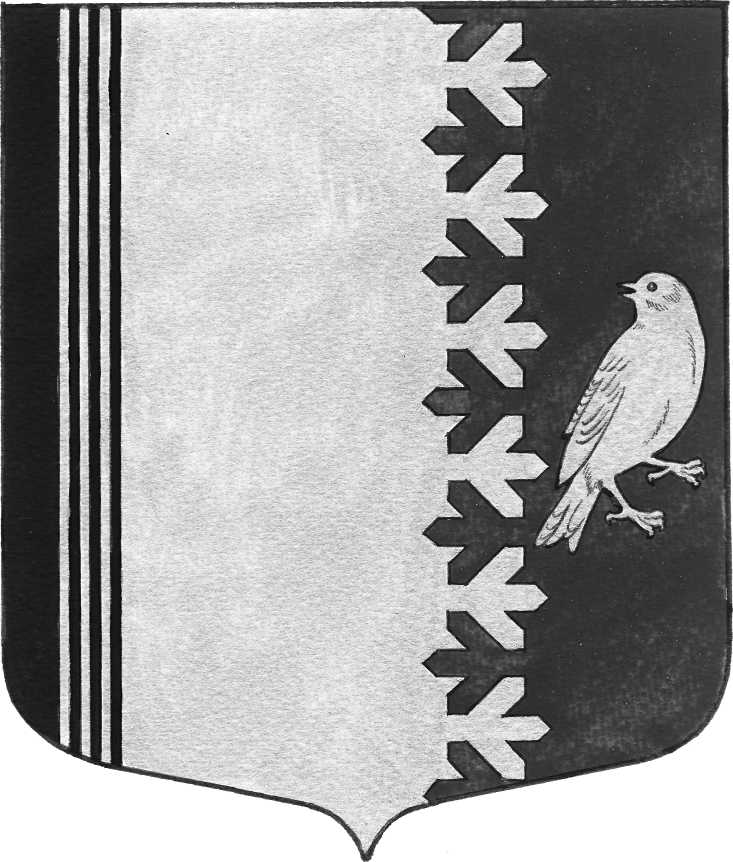   АДМИНИСТРАЦИЯ   МУНИЦИПАЛЬНОГО  ОБРАЗОВАНИЯШУМСКОЕ  СЕЛЬСКОЕ ПОСЕЛЕНИЕКИРОВСКОГО МУНИЦИПАЛЬНОГО  РАЙОНАЛЕНИНГРАДСКОЙ  ОБЛАСТИП О С Т А Н О В Л Е Н И  Еот 02 июля  2019 г. № 119О перечне помещений, находящихся в муниципальной собственности и пригодных для проведения агитационных публичных мероприятий в форме собраний в период проведения  выборов депутатов совета депутатов муниципального образования Шумское сельское поселение Кировского муниципального района Ленинградской области  четвёртого созыва в единый день голосования 08.09.2019 года	В соответствии со статьёй  53 Федерального закона от 12 июня 2002 года №67-ФЗ «Об основных гарантиях избирательных прав и права на участие в референдуме граждан Российской Федерации», статьёй 35 Областного закона Ленинградской области от 15.03.2012 № 20-оз «О муниципальных выборах в Ленинградской области»:1. Утвердить перечень помещений, находящихся в муниципальной собственности и пригодных для проведения агитационных публичных мероприятий в форме собраний в период проведения выборов депутатов совета депутатов муниципального образования Шумское сельское поселение Кировского муниципального района Ленинградской области четвёртого созыва в единый день голосования 08.09.2019 года, согласно приложению.2. Собственникам, владельцам помещений:2.1. В случае предоставления помещения зарегистрированному кандидату, доверенному лицу зарегистрированного кандидата, не позднее дня, следующего за днем предоставления помещения, уведомлять в письменной форме территориальную избирательную комиссию Кировского муниципального района (с полномочиями избирательной комиссии муниципального образования  Шумское сельское поселение Кировского муниципального района Ленинградской области) о факте предоставления помещения, об условиях, на которых оно было предоставлено, а также о том, когда это помещение может быть предоставлено в течение агитационного периода другим зарегистрированным кандидатам.2.2. Заявки на предоставление помещений, указанных в пункте 1 настоящего постановления,  рассматривать в течение трех дней со дня подачи указанных заявок. 3. Направить настоящее постановление в территориальную избирательную комиссию Кировского муниципального района (с полномочиями избирательной комиссии муниципального образования Шумское сельское поселение Кировского муниципального района Ленинградской области) и руководителям учреждений, в которых находятся помещения,  указанные в п.1 настоящего постановления4. Опубликовать настоящее постановление в газете «Вестник муниципального образования Шумское сельское поселение Кировского муниципального района Ленинградской области» и разместить на официальном сайте администрации муниципального образования Шумское сельское поселение Кировского муниципального района Ленинградской области шумское.рф5. Настоящее постановление вступает в силу со дня его официального опубликования.6. Контроль за исполнением настоящего постановления оставляю за собой. Глава администрации                                                                                                        В.Л.УльяновРазослано: дело, ТИК Кировского муниципального района (с полномочиями ИКМО), ДК, ОМВД, газета «Вестник муниципального образования Шумское сельское поселение Кировского муниципального района Ленинградской области»                                                ПРИЛОЖЕНИЕ      к постановлению администрации                                                                           МО Шумское сельское поселение                                                                                        Кировского муниципального района                                                            Ленинградской области                                                                                        от 02 июля 2019 года № 119Перечень помещений, находящихся в муниципальной собственности и пригодных для проведения агитационных публичных мероприятий в форме собраний в период проведения выборов депутатов совета депутатов муниципального образования Шумское сельское поселение Кировского муниципального района Ленинградской области четвёртого созывав единый день голосования 08.09.2019 годаНаименование учреждения, адресФИО руководителяТел/факсМКУК «Сельский Культурно - Досуговый центр «Шум», 187350 , Ленинградская область, Кировский район, с.Шум, ул.Советская, д.3аТрошкина Лариса Сергеевна(881362) 54-395